 УДК 2964Ярошовец Анастасия Сергеевна – магистр 1 курса,Кафедра электромеханики,Уфимский Государственный Авиационный Технический Университет, г.УФА.Научный руководитель – Биглова Альфия Анваровна,Доцент, кандидат экономических наук,Кафедра управления в социальных и экономических системах.Управление проектами, как значимый фактор эффективного развития энергетических систем (Soft skills)Аннотация: в статье рассматриваются Soft Skills («мягкие навыки»), как значимые способности (компетенции) современного проектного менеджера в энергетике.Ключевые слова: Soft Skills, проектный менеджер, управление проектами, энергоэффективность, проект Цель моей работы: выявить наиболее важные свойства личности проектного менеджера в энергетических системахВопрос о энергоэффективности был и остается одним из актуальных направлений в современном мире, т.к. является не только общероссийским, но и общемировым трендом. Энергоэффективность – это понятие, которое можно поставить в один ряд с инновациями и нанотехнологиями. Для России, большая часть территорий которой находится вне зоны климатического контроля, вопросы повышения энергоэффективности играют не только большую экономическую, но и серьезную социальную роль. Необходимо отметить, что существуют разные пути повышения энергоэффективности: оптимизация потребления энергетических ресурсов, снижение удельного веса энергоресурсов в единице производимой продукции,снижение коммунальных и иных платежей и др. Одним из главных инструментов стратегии развития компаний в области энергоэффективности являются реализуемые проекты [1; 2].  Существуют различные проекты по энергосбережению, но можно выделить основные этапы их реализации:проведение энергоаудита - может рассматриваться как самостоятельный проект. создание энергоэффективной модели по решаемой проблеме может рассматриваться как следующий проект. реализация представленной модели может быть представлен как третий проект. Выполнение вышеперечисленных пунктов, предусматривает анализ и изучение различных документов, обследование состояния энергетического хозяйства компании, проведение измерений (в области использования электрической энергии), определение энергоэффективности продукции и разработка новой модели по обеспечению энергоснабжения. Таким образом, отходя от проекта-исследования, можно по-новому разработать деятельность предприятия в области снабжения энергетическими ресурсами, реализуя инновационные проекты [3]. При этом самым главным звеном любого проекта является управление проектом. Проект – комплекс мероприятий, направленных на достижение поставленных задач с четко определенными целями, в течение заданного периода времени и при установленном бюджете.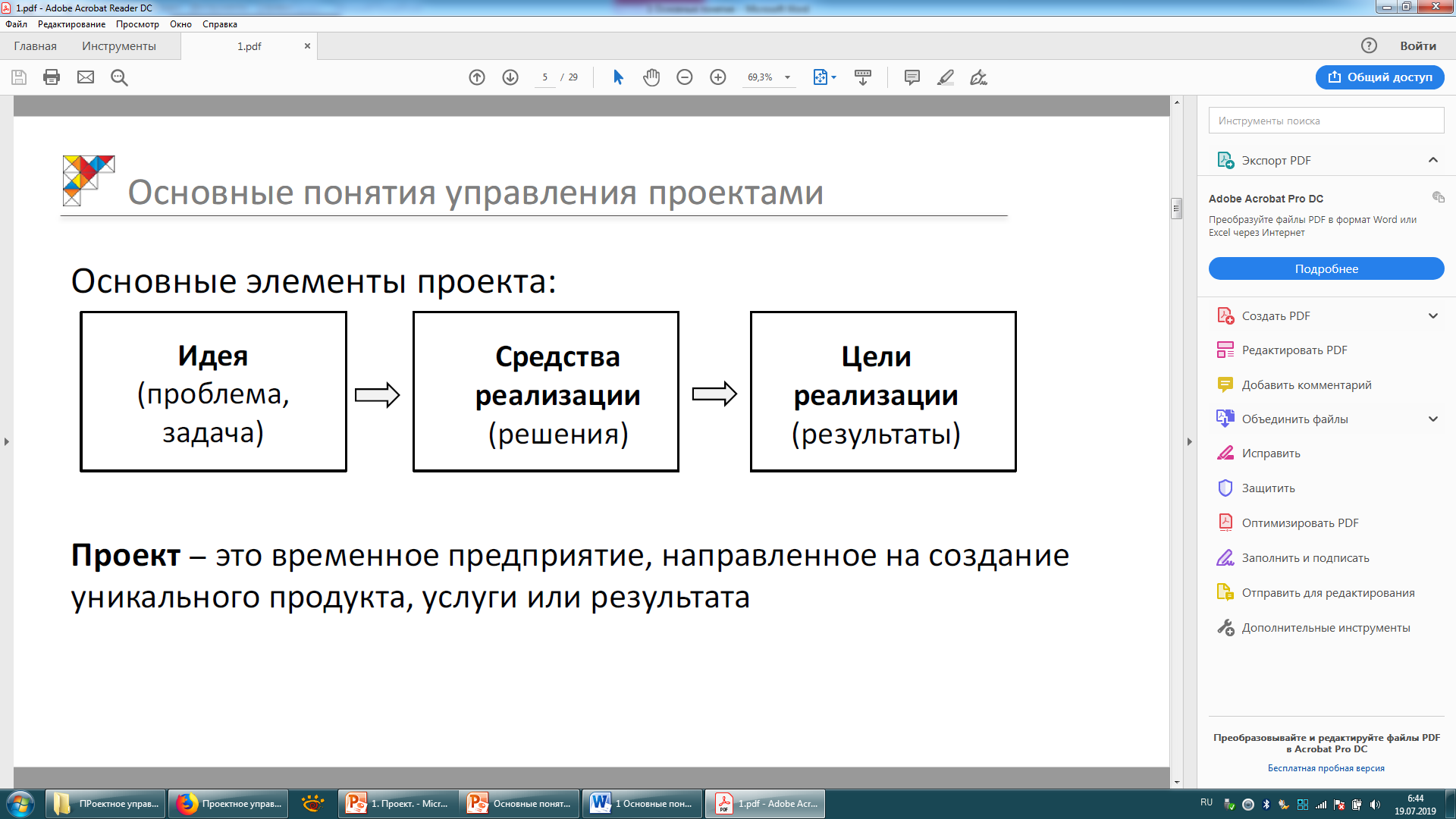 Рис. 1 -Основные элементы проектаУправление проектом – это приложение знаний, навыков, инструментов и методов к работам проекта для удовлетворения требований, предъявляемых к проекту.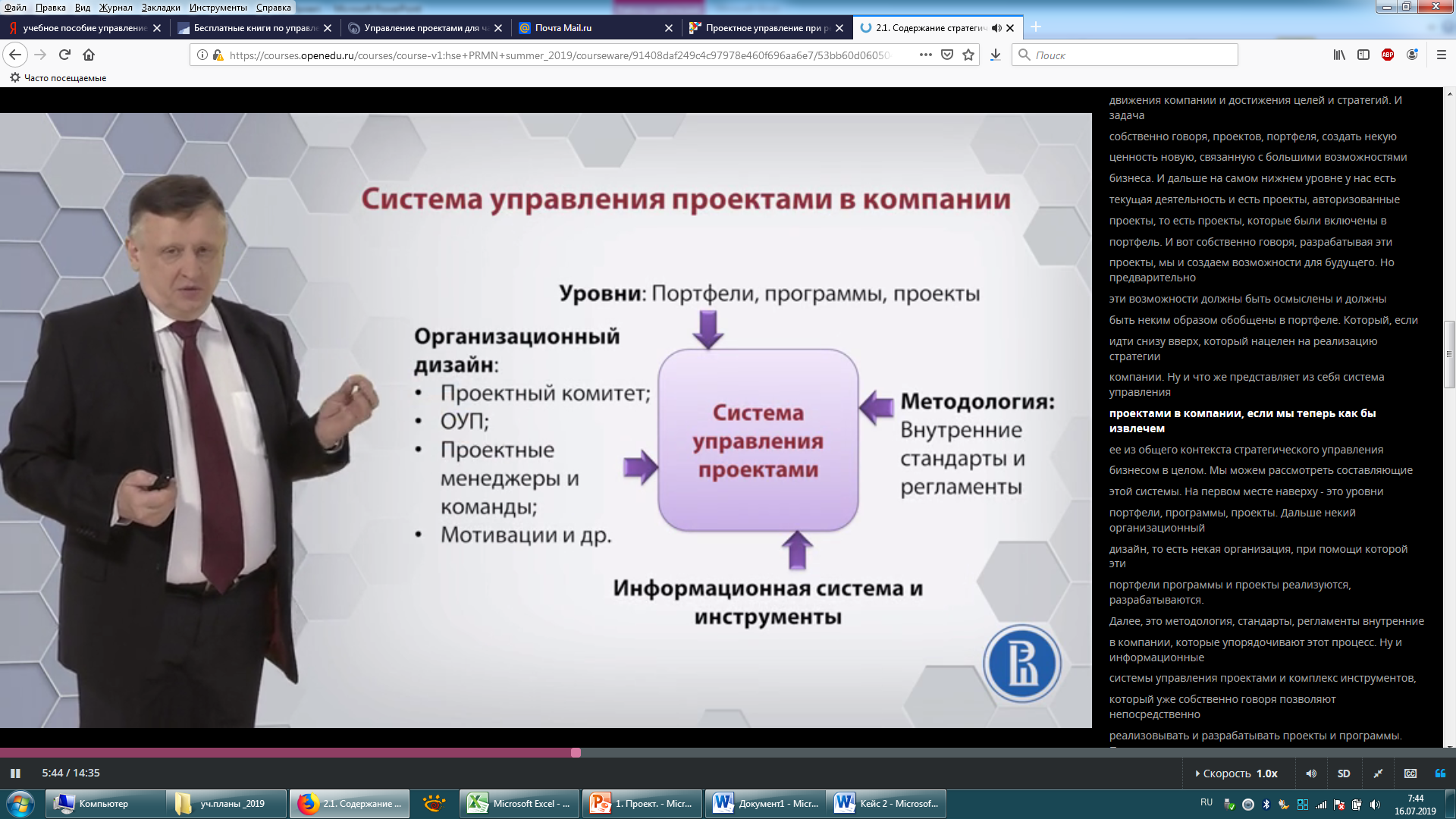 Рис.2 – Система управление проектами в компанииОтличие традиционного менеджмента от менеджмента проектов в том, что управление организацией создается длительное время, а процессы управления проектом, в том числе в энергетических комплексах, включаются с его началом и завершаются с его окончанием [5]. При этом еще одним значимым отличием проектного менеджмента является расстановка акцентов. Выделим основные:ставится на целостности и структурированности информации по проекту и ее сформированности до реализации проекта. необходимость прогноза параметров проекта в целом, в т.ч. стоимость проекта и сроков его завершения. Одновременно необходимо выделить отношение команды к работе в проекте.компетенции soft skills («мягкие» навыки) Soft Skills - под этим термином подразумевают широкий спектр умений. Он включает умение организовывать командную работу, вести переговоры и договариваться с коллегами, креативность, способность учиться и адаптироваться к изменениям. [6]К ним относятся коммуникативные и управленческие навыки: установление отношений, работа в команде, слушание собеседника, проведение переговоров, навыки убеждения, ораторское искусство, проведение презентаций и т.п. Результаты анализа и наблюдений, проведенные различными учеными и специалистами, показывают, что эффективность реализации проекта во многом связана с коммуникационными процессами, чем с экономическими или техническими причинами [7]. Так, данные результатов исследований в области деятельности персонала показывают, что вклад soft skills в профессиональную успешность сотрудника составляет 85 % [8; 9]. Результаты исследования в области менеджмента показали, что эффективность руководителей компаний на 75 % определяется soft skills и только на 25 % – hard skills [10]. Один из знаменитых профессоров в области менеджмента - Генри Минцберг назвал критически важные качества soft skills: лидерство, работа в команде, общение, нестандартное мышление [11]. Анализируя, навыки soft skills, необходимо упомянуть о концепции эмоционального интеллекта социальных психологов Питера Сэловей, Дэвида Майера и Дэвида Карузо, которые определяют EQ как группу ментальных способностей, которые способствуют осознанию и пониманию собственных эмоций и эмоций окружающих. Результаты ряда исследований свидетельствуют, что факторы эмоционального интеллекта во многом совпадают с soft skills. При этом отмечается, чем выше ранг руководителя, тем больше навыков эмоционального интеллекта заложено в фундамент его успеха. Следовательно, существует необходимость в данных исследованиях. Задачей исследования явилось выявление уровня значимости свойств soft skills для личности проектного менеджера в энергетических системах. Для решения данной задачи было проведено анкетирование «Инженерного цента ЭлПро» в г. Уфа для получения оценок важности soft skills в процессе реализации проектов по энергоэффективности. Всего в исследовании приняли участие 25 человек. Им предлагалось расположить в порядке возрастания 10 свойств личности по степени их важности для эффективной деятельности проектного менеджера в энергетических системах. Наиболее значимые свойства soft skills, выделенные в результате анкетирования, представлены в таблице 1.Таблица 1 – Результаты иерархической расстановки наиболее значимых свойств личности проектного менеджера в энергетических комплексахПри анализе результатов свойств личности проектного менеджера в энергетических системах выявлено, что одним из значимых качеств для эффективной деятельности являются коммуникативные навыки и лидерство (81 % и 80 %). Кроме того, довольно высоко оцениваются умение работать в команде (78 %), креативность (77 %) и целеустремленность (75 %).  Таким образом, полученные результаты свидетельствует о высоком значении soft skills для эффективной деятельности менеджера по проекту в энергетических системах. Представленные результаты подтверждают, что деятельность по управлению проектами в энергетических системах предполагает разного рода решения по ситуациям разного формата. И это обуславливает высокую значимость для менеджера по проекту в энергетических системах управленческих и коммуникативных компетенций. Список литературыТимофеев Р.А. Абрамова А.В. Внедрение программ бережливого производства как инструмент повышения эффективности региональных энергокомпаний // Вестник экономики, права и социологии. – 2013. – № 1. – С. 101-105. Ехлакова Е.А. Изменения в жизненном уровне личности, труда, собственности, экономических функциях государства в период рыночного реформирования российской экономики // Вестник экономики, права и социологии. – 2012. – № 4. – С. 27-32. Вагапов Г.В., Роженцова Н.И., Шаймухаметова А.Г. Планирование электропотребления как один из методов повышения энергоэффективности производства // Вектор науки Тольяттинского государственного университета. – 2012. – № 3. – С. 57-59. Ярошенко Ф.А., Бушуев С.Д., Танака Х. Управление инновационными проектами и программами на основе системы знаний Р2М. – Киев: Украинская ассоциация управления проектами, Саммит–Книга, 2011. – 268 с. Филиппов Н. Управление проектами. – URL: http://solitonkg.ru/site/39. (дата обращения 11 декабря 2019)Федосова А. Что такое Soft Skills? – URL: https://academy.yandex.ru/posts/chto-takoe-soft-skills-i-zachem-im-nuzhno-uchitsya-na-samom-dele (дата обращения 11 декабря 2019)Берр Х. Проектный менеджмент в рыночной экономике. – URL: http://www.pmuniversity.ru/upload/iblock/757/article_1_3_pm_in_economics.pdf (дата обращения 12 декабря 2019)Иванов Д. Путь к вершине. Факторы успеха. Что важнее: soft skills или hard skills? // Управление человеческим потенциалом. – 2010. – № 3. – URL: http:// www.colloquium.ru/article/hard_soft/hard_soft.php. (дата обращения 12 декабря 2019)Хузиева Э.Ф. Социализация как механизм формирования профессиональной идентичности и трудовых ценностей // Вестник экономики, права и социологии. – 2011. – № 4. – С. 238-241. Peggy Klaus. The Hard Truth About Soft Skills. Harper Collins Publishers, 2007. – 190 р. Mintzberg H. Managers Not MBAs: A Hard Look at the Soft Practice of Managing and Management Development. – Berrett-Coehler Publishers, 2004. – 463 р. Mayer J.D., Di Paolo M., Salovey P. Perceiving affective content in ambiguous visual stimuli: a component of emotional intelligence // Journal of Personality Assessment. 1990. Vol. 54. – № 3-4. – P. 772-781. №Наиболее важные навыкиЗначимость в %1Коммуникабельность812Лидерство803Умение работать в команде784Креативность775Целеустремленность756Аналитическое мышление747Умение управлять конфликтами718Способность к изменениям709Деловая активность6910Ответственность68